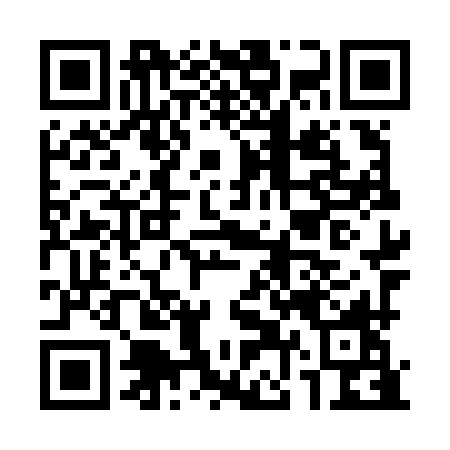 Ramadan times for Xianghe County, ChinaMon 11 Mar 2024 - Wed 10 Apr 2024High Latitude Method: Angle Based RulePrayer Calculation Method: Muslim World LeagueAsar Calculation Method: ShafiPrayer times provided by https://www.salahtimes.comDateDayFajrSuhurSunriseDhuhrAsrIftarMaghribIsha11Mon5:005:006:3012:223:406:156:157:3912Tue4:594:596:2812:223:416:166:167:4013Wed4:574:576:2712:213:426:176:177:4114Thu4:554:556:2512:213:426:186:187:4215Fri4:544:546:2312:213:436:196:197:4416Sat4:524:526:2212:213:436:206:207:4517Sun4:504:506:2012:203:446:216:217:4618Mon4:484:486:1912:203:446:226:227:4719Tue4:474:476:1712:203:456:236:237:4820Wed4:454:456:1512:193:456:246:247:4921Thu4:434:436:1412:193:466:256:257:5022Fri4:424:426:1212:193:466:266:267:5123Sat4:404:406:1112:193:476:276:277:5324Sun4:384:386:0912:183:476:286:287:5425Mon4:364:366:0712:183:486:296:297:5526Tue4:354:356:0612:183:486:306:307:5627Wed4:334:336:0412:173:486:316:317:5728Thu4:314:316:0312:173:496:326:327:5829Fri4:294:296:0112:173:496:336:338:0030Sat4:274:275:5912:163:506:346:348:0131Sun4:264:265:5812:163:506:356:358:021Mon4:244:245:5612:163:506:366:368:032Tue4:224:225:5512:163:516:376:378:043Wed4:204:205:5312:153:516:386:388:064Thu4:184:185:5112:153:526:396:398:075Fri4:164:165:5012:153:526:406:408:086Sat4:154:155:4812:143:526:416:418:097Sun4:134:135:4712:143:536:426:428:118Mon4:114:115:4512:143:536:436:438:129Tue4:094:095:4412:143:536:446:448:1310Wed4:074:075:4212:133:546:456:458:14